Sauvegarder copie 1(Avant utilisation antidote)Sauvegarder copie 2 (fichier avec un autre nom)(après utilisation antidote)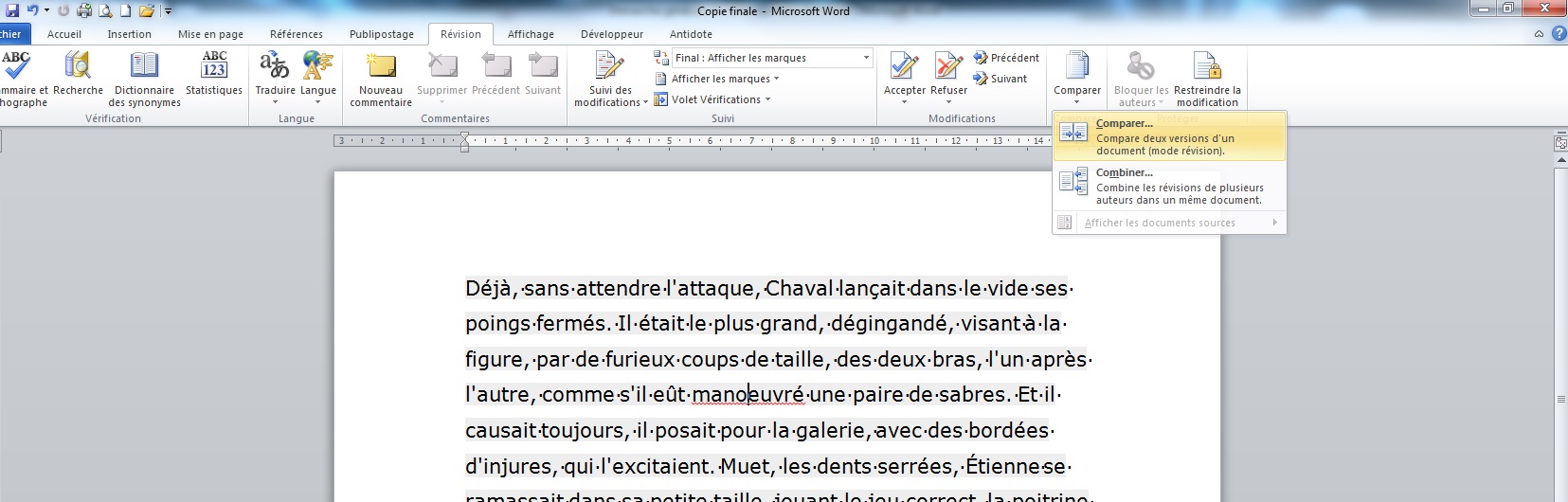 Dans l’onglet Révision, cliquer sur comparer et sélectionner comparer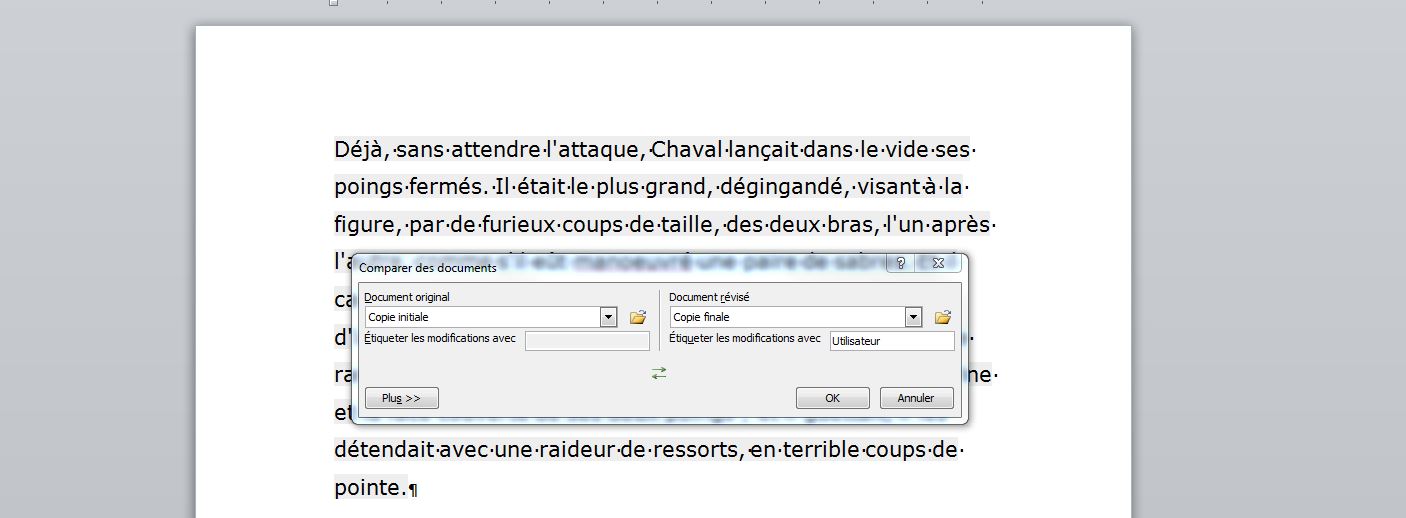 Sélectionner les 2 documents à comparer et cliquer sur OK.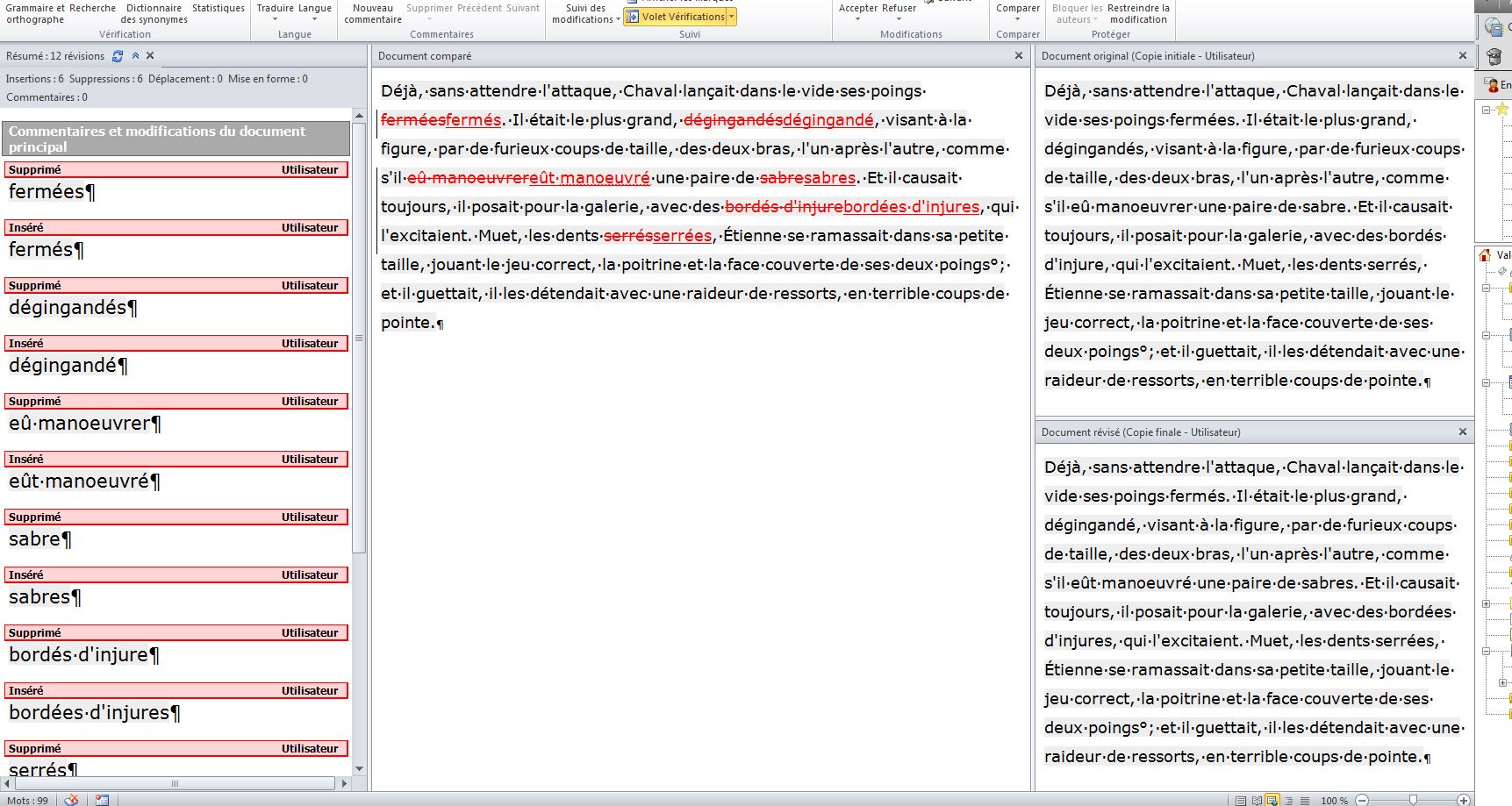 Vous pouvez maintenant constater les modifications.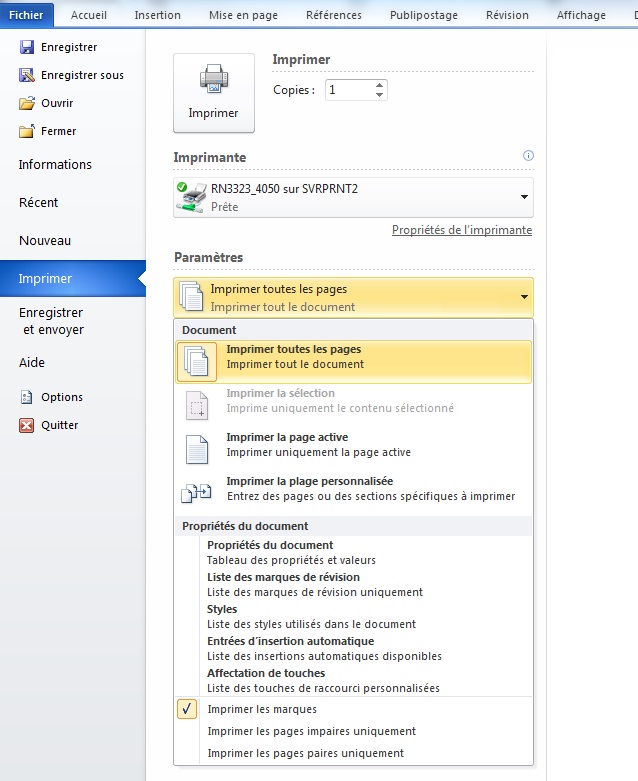 Pour imprimer, dans l’onglet Fichier, sélectionner Imprimer. Ensuite, dans les paramètres, dérouler le menu débutant par « Imprimer toutes les pages »…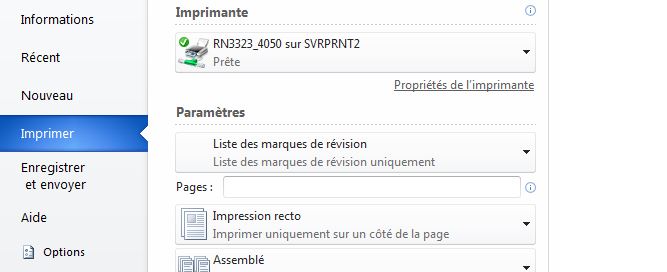 …et sélectionner « Liste des marques de révision ». Vous pouvez maintenant imprimer.